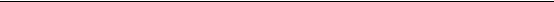 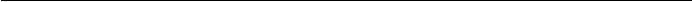 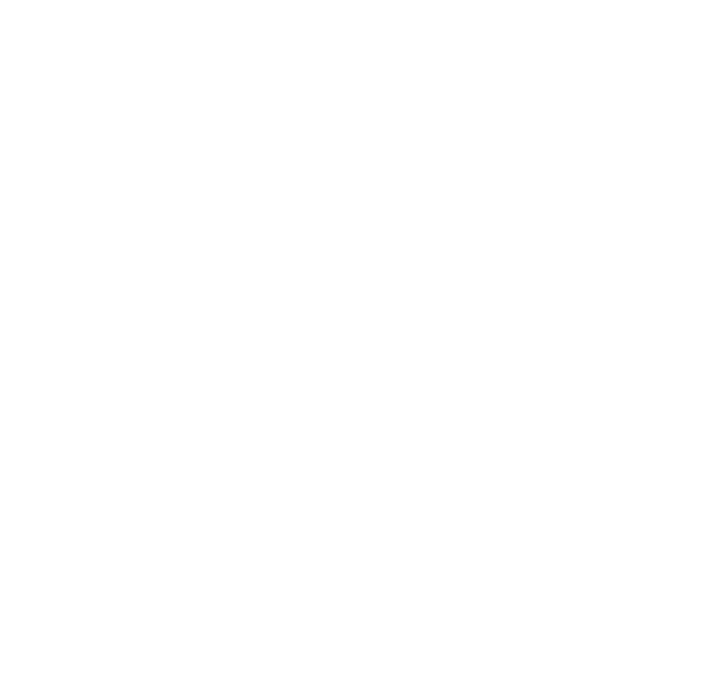 应聘岗位 ： 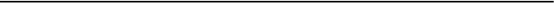 本人承诺以上情况真实无误 ，如有虚假 ，本人愿意承担一切后果 。申请人签名 ：                      填表日期 ：   年  月   日个人基本信息表个人基本信息表个人基本信息表个人基本信息表个人基本信息表个人基本信息表个人基本信息表个人基本信息表个人基本信息表个人基本信息表个人基本信息表个人基本信息表出生日期籍贯现户口所在地现户口所在地婚育状况□未婚□已婚已育□已婚未育□未婚□已婚已育□已婚未育□未婚□已婚已育□已婚未育政治面貌户口性质户口性质1 . ☐正式户口    ☐非正式户口（学生/博士后）2 . 正式户口性质  ☐农业   ☐非农业1 . ☐正式户口    ☐非正式户口（学生/博士后）2 . 正式户口性质  ☐农业   ☐非农业1 . ☐正式户口    ☐非正式户口（学生/博士后）2 . 正式户口性质  ☐农业   ☐非农业毕业院校毕业时间最高学位最高学位现工作单位现职务职称现职务职称任职时间预计离职/出站时间预计离职/出站时间外语语种及水平本人特长本人特长学习进修经历 （从大学起 ，按时间顺序填写）学习进修经历 （从大学起 ，按时间顺序填写）学习进修经历 （从大学起 ，按时间顺序填写）学习进修经历 （从大学起 ，按时间顺序填写）学习进修经历 （从大学起 ，按时间顺序填写）学习进修经历 （从大学起 ，按时间顺序填写）学习进修经历 （从大学起 ，按时间顺序填写）学习进修经历 （从大学起 ，按时间顺序填写）学习进修经历 （从大学起 ，按时间顺序填写）学习进修经历 （从大学起 ，按时间顺序填写）学习进修经历 （从大学起 ，按时间顺序填写）学习进修经历 （从大学起 ，按时间顺序填写）学习进修经历 （从大学起 ，按时间顺序填写）起止时间起止时间学校名称学校名称学校名称学校名称学位学位所学专业所学专业指导教师（研究生阶段）指导教师（研究生阶段）指导教师（研究生阶段）工作经历 （按时间顺序填写）工作经历 （按时间顺序填写）工作经历 （按时间顺序填写）工作经历 （按时间顺序填写）起止时间单位名称岗位名称工作业绩 、成果（个人认为最有特色的工作 、最突出的成果）工作期间主要业绩获得的荣誉及奖励情况获得的荣誉及奖励情况应聘岗位岗位陈述 （对岗位的认识 、应聘理由及优势 、工作设想和其它说明）